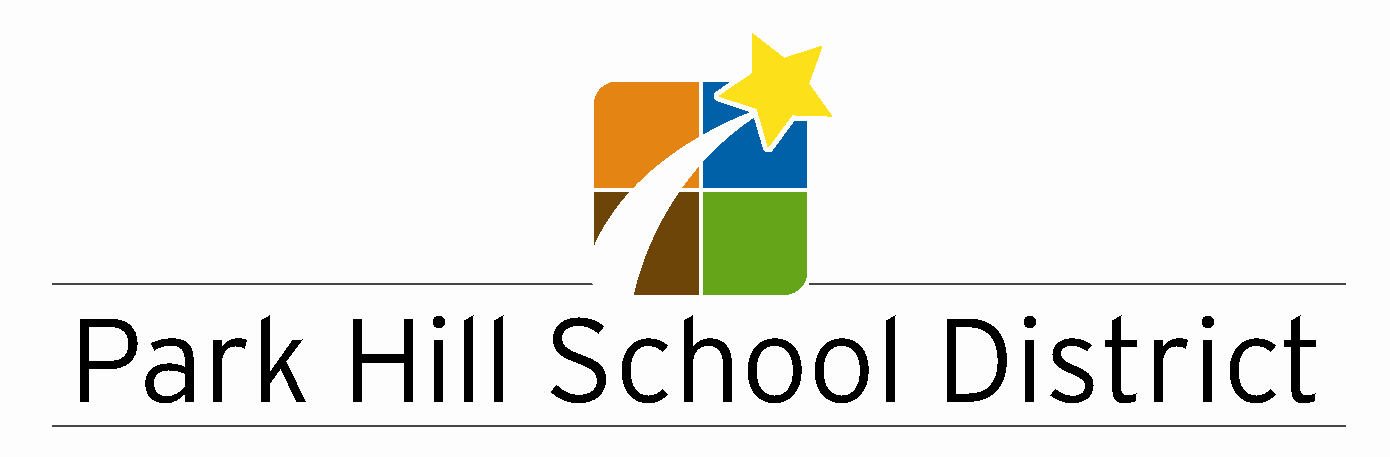 Park Hill School District Response to Intervention (RTI)Teachers/Students/Parent/School Compact Prairie Point Elementary The schools in the Park Hill School District will reach their mission if students, teachers, and families actively participate as members of a mutually supportive team.  The understanding of the terms of this compact, along with proper follow through, will aid in the support of your child’s success this school year.  Working together, we will maximize the learning potential of all students and ensure that everyone has a positive experience. Below are some suggestions for team members.TeachersParent and other Family MembersStudentProvide communication to parents/guardianTelephone callse-mailWritten notesProgress reportsTitle I Parent nightsSpend time with my child on school work:	Talking about class activities and new learning Checking work for neatness, correctness, completenessReviewing for quizzes and testsPracticing spelling/vocabulary words; math factsReading to my childFind a quiet place to:Practice spelling/vocabulary words and/or math factsPractice writingRead!  Read!  Read!Finish schoolworkRegularly ask the student about his or her academic progressSet aside a quiet time for my child to finish school work and to read with some supervision and helpKeep a reading book with me to have at the dentist, doctor, in the car, before going to sleep, etc.Provide additional help in classLimit the amount of time my child spends watching TV and playing video gamesWatch less TV and spend less time playing video gamesProvide a quality curriculumBe sure my child is always at school and arrives on time each dayCome to school each day and be on timeProvide an effective learning environmentCare for the physical needs of my child by:Gets eight (8) or more hours of sleepEats healthy foodsPlays or exercises outdoorsIs in good physical healthCooperate with my parent(s)/guardian by:Sleeping eight (8) or more hours at nightEating healthy foodsExercising and playing outdoorsCollaborate with other teachers for ideas and assistanceCommunicate with my child’s teachers by:Attending conferencesChecking and signing plan book or homework folderSigning and returning permission forms; progress reports; report cards, teachers notesHave good classroom behavior:Listen carefully Participate respectfullyFollow directions of adultsImplement the Reading Support PlanAttend school activities; volunteer in the classroom; encourage my child to regularly use the libraryCarefully complete my school work and turn it in on time to my teachersChild’s grade:         Child’s name:                       Parent Signature: